A) COBERTURA DE LOS GASTOS CORRIENTESCobertura de los gastos corrientes: Pone de manifiesto la relación existente entre los gastos de gestión ordinaria y los ingresos de la misma naturalezaFÓRMULA: Gastos de gestión ordinaria / Ingresos de gestión ordinaria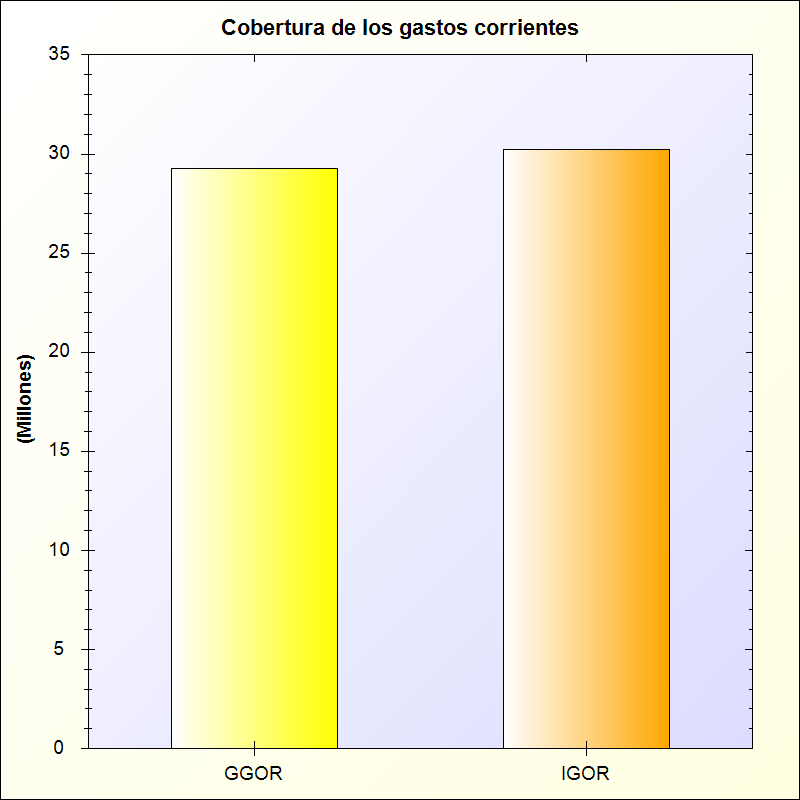 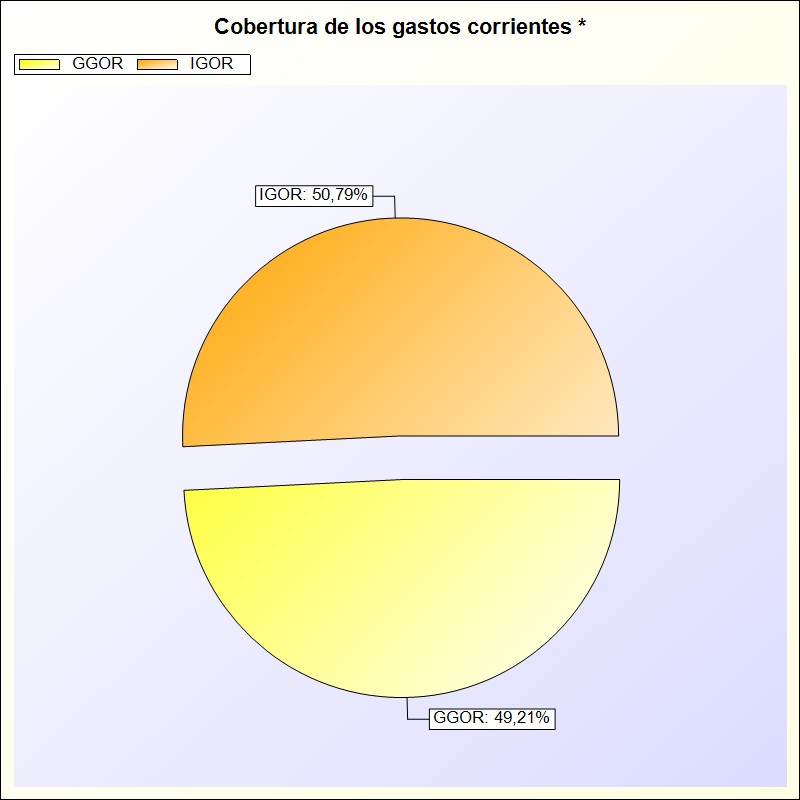 * -> Aporte relativo de cada detalle al valor total del indicadorGastos Gestión OrdinariaIngresos GestionRatio29.290.148,6430.229.708,460,97